Publicado en EKMB.- Madrid el 07/05/2024 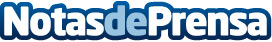 Las 4 ventajas que aporta la tecnología Blockchain a la plataforma financiera BnkaBnka, aprovechando la tecnología blockchain, proporciona un entorno seguro, transparente y descentralizado para que todo migrante latino viviendo en Europa gestione de manera eficiente sus finanzas personales. A solo cuatro meses de su lanzamiento, la plataforma ha sido elegida por más de 15.000 usuarios. Gracias a su sencillo proceso de registro y rápido acceso a un IBAN en euros, se ha convertido en una opción altamente atractiva para migrantes y expatriados. Informa EKMBDatos de contacto:En Ke Medio Broadcasting S.Ldg912792470Nota de prensa publicada en: https://www.notasdeprensa.es/las-4-ventajas-que-aporta-la-tecnologia Categorias: Finanzas Marketing Software Criptomonedas-Blockchain Otros Servicios http://www.notasdeprensa.es